Ядвігін Ш. (Антон Іванавіч Лявіцкі; 04.01.1869 – 24.02.1922) – пісьменнік і грамадскі дзеяч. Нарадзіўся ў маёнтку Добасна Кіраўскага раёна Магілёўскай вобласці ў сям’і ўпраўляючага маёнткам. Вучыўся на медыцынскім факультэце Маскоўскага ўніверсітэта, адкуль быў выключаны за ўдзел у студэнцкіх хваляваннях. Сядзеў у Бутырскай турме. Вярнуўся ў Беларусь, працаваў памочнікам аптэкара ў Радашковічах, потым у краме кааперацыі. У 1909 – 1910 гг. жыў у Вільні, удзельнічаў у беларускім нацыянальна-вызваленчым руху. Працаваў у рэдакцыі газеты “Наша Ніва”, а з 1913 г. – у рэдакцыі газеты “Беларус”. З лістапада 1913 да студзеня 1915 г. – тэхнічны рэдактар часопіса “Саха” і “Лучынка”. Сябраваў з Янкам Купалам, які пад яго ўплывам пачаў пісаць па-беларуску. Жыў у бацькоўскім маёнтку Карпілаўка, што пад Радашковічамі. Аўтар першага беларускага рамана “Золата”, п’есы “Злодзей”. У Вільні выйшлі яго кнігі “Дзед Завала” (1910), “Бярозка” (1912), “Васількі” (1914) і інш.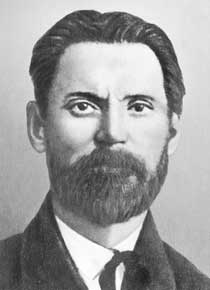 У кастрычніку – лістападзе 1920 г. Ядвігін Ш. прыняў самы непасрэдны ўдзел у барацьбе за набыццё Беларуссю сапраўднага суверэнітэту (у гэты час Лунінец быў адной з баз “Народнай добраахвотнай арміі” С. Н. Булак-Балаховіча). Хоць у пачатку 1920-х гг. пісьменнік быў ужо немалады і часта хварэў, тым не менш актыўна змагаўся супраць бальшавікоў і іх палітыкі ў адносінах да Беларусі ў складзе ўзброеных сіл “Зялёны дуб”. Гэта зблізіла пісьменніка з генералам С. Н. Булак-Булаховічам. Разам з яго штабам Ядвігін Ш. нейкі час знаходзіўся ў Лунінцы і адсюль па вайсковых справах наведваў Пінск.Ядвігін Ш. (Антон Іванавіч Лявіцкі) і ЛунінецЯдвігін Ш. (1869-1922) // Літаратурная карта  Берасцейшчыны / укл. Анатоль Крэйдзіч. - Брэст : Брэсцая друкарня, 2008. С. 324.Зарэцкая, В. Ядвігін Ш. // Зарэцкая, В. Зарунела літаратурная ніва…/ Вера Зарэцкая. - Лунінец, 2008. С. 4.